COMMISSION JURIDICTIONNELLE DE DISCIPLINEEtude de 12 affaires disciplinaires.DIRECTION DES COMPETITIONSReport des rencontres « Séniors et U19 » des Divisions Honneur et Pré-Honneur.Homologation des résultats division « honneur » : 20° journée « U19 » et « séniors » et 21° journée « séniors ».Homologation des résultats de la  16° journée « pré-honneur » U19 et séniors.Classement « Honneur » et « Pré-Honneur » U19 et séniors.Programmation des matchs de jeunes U15-U17 :Groupe A : 11° journéeGroupe B : 11° journéeGroupe D : Mise à jourGroupe E : Mise à jourGroupe F : Mise à jourEtude de deux (02) affaires litigieuses.DIRECTION TECHNIQUE DE L’ARBITRAGEDésignations des arbitres pour les rencontres du 15 et 16 Mars 2019 (Catégorie jeunes).Causeries hebdomadaires du mardi.COMITE D’URGENCEInvitation du Président de la JS Tamridjet et du Président de la JS Melbou à la réunion qui se tiendra le Mardi 19 Mars 2019 au siège de la ligue à partir de 15 heures.DIRECTION ADMINISTRATION ET FINANCESPAIEMENT DES FRAIS DE LICENCES2018-2019Les clubs sont tenus de s’acquitter des sommes de confection des licences mentionnées dans le tableau ci-après, dans les plus brefs délais.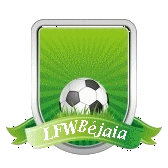  الاتحاديـــة الجزائريـــة لكـــرة القـــدم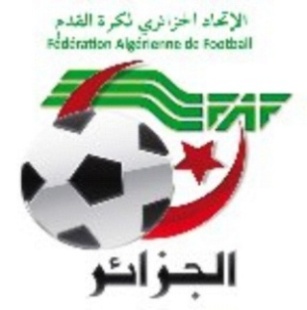 LIGUE DE FOOTBALL DE LA WILAYA DE BEJAIACOMMISSION JURIDICTIONNELLE DE DISCIPLINE                                 REUNION DU 12.03.2019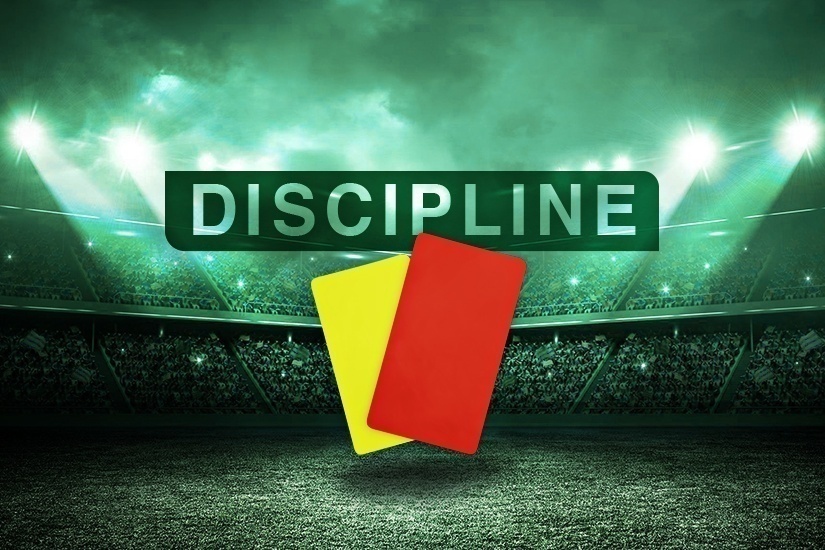 Membres présents :Mr  Maitre YOUBI  Mohamed               PrésidentMr  MEZIANE        Karim                    SecrétaireMr  IDIR               LAID                       MembreOrdre du jour :   Traitement des Affaires Disciplinaires.Honneur-séniorsAffaire n°339: Rencontre « SSSA   – CRBA » Du  09/03/2019BENSAAD    MADHKOUR        lic n°061084  « SSSA  » Avertissement AJ BOUREBA  MOUNIR             lic n°061643  « CRBA » Avertissement CASMENDIL     NAIM                       lic n°061320  « CRBA » Avertissement CASAffaire n°340 : Rencontre « OMC   – NCB » Du 09/03/2019 BENAISSA    SALIM           lic n°061040 « OMC » UN (01) MF pour CD+ Amende de 1000 DA ( ART 101 RG AMATEUR )RAHMOUNI   FAROUK            lic n°061149    « NCB »  Avertissement  AJAffaire n°341: Rencontre « AST   – CRBSET » Du  09/03/2019HADDADI             AHMED            lic n°061540  « AST » Avertissement AJ HAMMOURAOUI   AMIROUCHE   lic n°061716  «  AS  » Avertissement AJBOURICHE          HOCINE              lic n°061121  « CRBSET  » Avertissement AJMERAH               YASSIN             lic n°061112  « CRBSET  » Avertissement AJAffaire n°342: Rencontre « JSIO   – CSPC » Du  09/03/2019SADJI                 SALIM            lic n°061270  « JSIO  » Avertissement JD TAIB                  NASSIM          lic n°061261  « JSIO  » Avertissement AJAffaire n°343: Rencontre « GB   – JSBA » Du  09/03/2019AMMAILI      ANIS                          lic n°061377  « GB » Avertissement AJMERABET    SOFIANE               lic n°061658  « JSBA  » Avertissement AJAISSAT        DJAMEL                lic n°061663 « JSBA  » Avertissement AJPré-Honneur – Séniors Affaire n°344: Rencontre « JSM   – OST » Du  08/03/2019  BOUBKEUR   LAMINE            lic n°061378  « JSM  » Avertissement JD REBOUH    DJAAFAR           lic n°061349  « OST  » Avertissement AJAffaire n°345: Rencontre « IRBBH  – RCIA » Du  08/03/2019BENCHIKH    HACENE             lic n°061098  « IRBBH » Avertissement AJDJETTANE   AMINE              lic n°061234  « RCIA  » Avertissement AJAffaire n°346: Rencontre « WRBO   – JST » Du  09/03/2019  BEHNOUS       ZAHIR            lic n°061489  « WRBO » Avertissement AJSLIM                 HOCINE         lic n 061770  « WRBO » Avertissement AJ AIT BRAHAM    YACINE          lic n 061481  « WRBO » Avertissement AJ HAMA               RAMI                lic n 061253  « JST » Avertissement AJ KERKADENE    HASSEN          lic n 061131  « JST » Avertissement AJ MESSAOUDENE    NADJIM      lic n 061765  « JST »Avertissement JDHonneur-U19Affaire n°347 : Rencontre « OMC   -   NCB  » Du 09/03/2019 BAHLOUL   AZEDINE             lic n°062049 «  OMC » Avertissement AJMETHIA       ZIDANE             lic n°062028 «  OMC » Avertissement AJHARFI          FAROUK            lic n 062078  « NCB  » Avertissement AJ Affaire n°348 : Rencontre « JSIO  -   CSPC  » Du 08/03/2019 AZEGGAGH    YANIS             lic n°062573 «  CSPC » DEUX (02) MF+Amende de 7000 DA pour insulte envers officiel (ART 100 RG JEUNES) SMAILI          AHMED            lic n°062720 «  JSIO » Avertissement + Amende de 1000DA pour CD ( ART 85 RG DES JEUNE                       Pré-Honneur – U19Affaire n°349 : Rencontre «  IRBBH      – RCIA » Du 08/03/2019   TIGHRIMINE    KOUSSEILA    lic n°062724   « IRBBH » UN (01) MF POUR CUMUL AJ/JD  IDJDAREN   MOULOUD           lic n°062114 «  IRBBH » Avertissement AJAffaire n°350: Rencontre  «  JSM  –  OST    »  Du 08/03/2019 HADDAD   AMIROUCHE      lic n°062243  « JSM » Avertissement AJ                                                                                                                                 KADRI     IMAD                lic n°062297 « OST » Avertissement AJETAT RECAPITULATIF DES AFFAIRES   DISCIPLINAIRES TRAITEESJournées du  08 ET 09-03-2019DIRECTION DES COMPETITIONSRéunion du 12-03-2019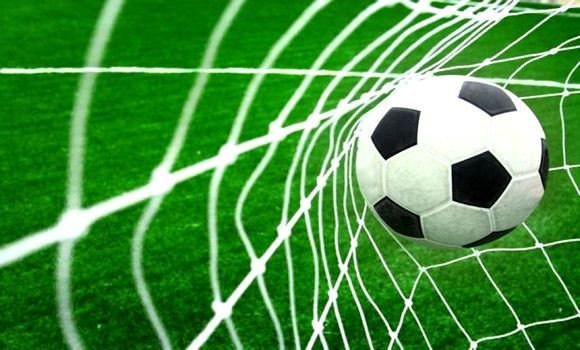 Etaient présents :    MOSTPHAOUI   LACHEMI		Président		                   BELAID		ZAHIR		Secrétaire 		                   FERRAH		MUSTAPHA	Membre		                   BETKA		BOUZID		MembreObjet : étude des affaires litigieusesAffaire N° 62 : Match OF / ARBB ( Séniors ) du 16/03/2019 Non déroulement de la rencontre                  -  Après lecture de la feuille de match                 -  Vu les pièces versées au dossier Attendu que la rencontre était régulièrement programmée au stade de Feraoun ; Attendu qu’à l’heure prévue de la rencontre, l’équipe du club ARBB était absente.Attendu que cette absence a été régulièrement constatée dans les formes et délais réglementaires.Attendu que le club de l’ARBB n’a fourni aucune justification à l’appui de son dossier.Par ces motifs, la Commission décide :Match perdu par pénalité à l’équipe (Sénior) du Club ARBB pour en attribuer le gain à celle du Club OF qui marque trois (3) points et un score de Trois (03) buts à Zéro (00).Défalcation de six (06) points à l’équipe sénior de l’ARBB.Amende de  15 000,00 DA (Quinze Mille Dinars) au club de l’ARBB. Art : 62 du Règlement des championnats de football amateur (Phase retour).AFFAIRE n°63 : Rencontre   NRBS - OF (U17)  du 19/01/2019Non déroulement de la rencontreAprès lecture de la feuille de match Vu les pièces versées au dossier. Attendu que la rencontre était régulièrement programmée au stade de Semaoun ; Attendu qu’à l’heure prévue de la rencontre,  l’équipe de L’OF ne s’est pas présentée sur le terrain.Attendu que cette absence a été régulièrement constatée dans la forme et délai règlementairesAttendu que le club de l’OF n’a fourni aucune justification à l’appui de son dossier.Par ces motifs, la Commission décide :Match perdu par pénalité à l’équipe U17 du club OF au profit de celle du club NRBS sur le score de 03 buts à 00.RETOUR : 1ier  FORFAITAmende de  30 000,00 DA (Trente Mille Dinars) au club de l’OF ;Décision du bureau fédéral du 21/01/2018.DIRECTION DES COMPETITIONSHONNEURPROGRAMMATION  MISE A JOURMARDI 19 MARS 2019%%%%%%%%%%%%%%%PRE-HONNEURPROGRAMMATION  MISE A JOURMARDI 19 MARS 2019%%%%%%%%%%%%%%%JEUNES GROUPE « A »PROGRAMMATION  11° JOURNEEVENDREDI 15 MARS 2019SAMEDI 16 MARS 2019%%%%%%%%%%%%%%%JEUNES GROUPE « B »PROGRAMMATION  11° JOURNEEVENDREDI 15 MARS 2019SAMEDI 16 MARS 2019%%%%%%%%%%%%%%%%JEUNES GROUPE « D »PROGRAMMATION  MISE A JOURSAMEDI 16 MARS 2019%%%%%%%%%%%%%%%JEUNES - GROUPE  EPROGRAMMATION  MISE A JOURVENDREDI 15 MARS 2019%%%%%%%%%%%%%%%JEUNES - GROUPE  FPROGRAMMATION  MISE A JOURVENDREDI 15 MARS 2019SAMEDI 16 MARS 2019DIVISION HONNEURCLASSEMENT 21° JOURNEESOUS TOUTES RESERVESDIRECTION DE L’ORGANISATION DES COMPETITIONSClassement U19  HONNEUR20° JOURNEESOUS TOUTES RESERVESDIVISION PRE-HONNEURCLASSEMENT 16° JOURNEESOUS TOUTES RESERVESDIRECTION DE L’ORGANISATION DES COMPETITIONSClassement U19  PRE-HONNEUR16° JOURNEESOUS TOUTES RESERVESHONNEURHONNEURHONNEURHONNEURHONNEURHONNEURHONNEURHONNEURCLUBLICENCES DIRIGEANTSP.U.MONTANTLICENCESJOUEURSP.U/2MONTANTTOTALA PAYERCRB S.E.Tenine6150.00 DA900,0011875.00 DA8 850,009 750,00CRB Aokas6150.00 DA900,0011675.00 DA8 700,009 600,00NC Bejaia9150.00 DA1 350,0011075.00 DA8 250,009 600,00Gouraya Bejaia11150.00 DA1 650,0011275.00 DA8 400,0010 050,00CS P.Civile8150.00 DA1 200,0011375.00 DA8 475,009 675,00JS I.Ouazzoug10150.00 DA1 500,0011875.00 DA8 850,0010 350,00CRB Ait Rzinz5150.00 DA750,0012675.00 DA9 450,0010 200,00AS Taassast6150.00 DA900,0012175.00 DA9 075,009 975,00,O M’Cisna13150.00 DA1 950,0011875.00 DA8 850,0010 800,00JSB Amizour4150.00 DA600,0010475.00 DA7 800,008 400,00ARB Barbacha8150.00 DA1 200,0012575.00 DA9 375,0010 575,00O Akbou14150.00 DA2 100,0017175.00 DA12 825,0014 925,00SS Sidi Aich8150.00 DA1 200,0010975.00 DA8 175,009 375,00O Feraoun17150.00 DA2 550,0012975.00 DA9 675,0012 225,00SRB Tazmalt14150.00 DA2 100,0012775.00 DA9 525,0011 625,00NB Taskriout3150.00 DA450,005575.00 DA4 125,004 575,00PRE - HONNEURPRE - HONNEURPRE - HONNEURPRE - HONNEURPRE - HONNEURPRE - HONNEURPRE - HONNEURPRE - HONNEURCLUBLICENCES DIRIGEANTSP.U.MONTANTLICENCESJOUEURSP.U/2MONTANTTOTALA PAYERJS Djermouna6150.00 DA900,009275.00 DA6 900,007 800,00JS Melbou24150.00 DA3 600,0010875.00 DA8 100,0011 700,00ES Tizi Wer19150.00 DA2 850,0011475.00 DA8 550,0011 400,00JS Bejaia7150.00 DA1 050,0010375.00 DA7 725,008 775,00JS Tamridjet5150.00 DA750,0011975.00 DA8 925,009 675,00US Sidi Ayad6150.00 DA900,0010975.00 DA8 175,009 075,00WRB Ouzellaguen7150.00 DA1 050,0010775.00 DA8 025,009 075,00RC Ighil Ali10150.00 DA1 500,0011675.00 DA8 700,0010 200,00OS Tazmalt8150.00 DA1 200,0015075.00 DA11 250,0012 450,00FE Tazmalt15150.00 DA2 250,0014175.00 DA10 575,0012 825,00CSA Tizi Tifra18150.00 DA2 700,0012775.00 DA 9 525,0012 225,00IRBBH3150.00 DA450,0012375.00 DA9 225,009 675,00JEUNES  U15 – U17JEUNES  U15 – U17JEUNES  U15 – U17JEUNES  U15 – U17JEUNES  U15 – U17JEUNES  U15 – U17JEUNES  U15 – U17JEUNES  U15 – U17CLUBLICENCES DIRIGEANTSP.U.MONTANTLICENCESJOUEURSP.U/2MONTANTTOTALA PAYERAWFS Bejaia4150.00 DA600,007575.00 DA5 625,006 225,00UST Bejaia2150.00 DA300,004775.00 DA3 525,003 825,00JSC Aokas7150.00 DA1 050,006675.00 DA4 950,006 000,00ENS Bejaia7150.00 DA1 050,006875.00 DA5 100,006 150,00GC Bejaia3150.00 DA450,005375.00 DA3 975,004 425,00WA Tala Hamza8150.00 DA1 200,006775.00 DA5 025,006 225,00AJF Bejaia4150.00 DA600,006975.00 DA5 175,005 775,00A Boukhiama5150.00 DA750,005875.00 DA4 350,005 100,00CR Bejaia7150.00 DA1 050,007775.00 DA5 775,006 825,00FC Bejaia4150.00 DA600,006475.00 DA4 800,005 400,00AEF Sahel4150.00 DA600,008275.00 DA6 150,006 750,00US Tamridjet8150.00 DA1 200,006875.00 DA5 100,006 300,00NRB Semaoun7150.00 DA1 050,005275.00 DA3 900,004 950,00CR Mellala5150.00 DA750,008275.00 DA6 150,006 900,00BC El Kseur2150.00 DA300,008275.00 DA6 150,006 450,00RSC Akhenak2150.00 DA300,005675.00 DA4 200,004 500,00CSP Tazmalt2150.00 DA300,007075.00 DA5 250,005 550,00OC Akfadou 4150.00 DA600,005375.00 DA3 975,004 575,00JS Chemini-150.00 DA--4575.00 DA3 375,003 375,00CA Sidi Ayad-150.00 DA--6575.00 DA4 875,004 875,00ASS Akbou7150.00 DA1 050,007375.00 DA5 475,006 525,00OC Taslent19150.00 DA 2 850,007675.00 DA5 700,008 550,00ASEC Awzellaguen13150.00 DA1 950,008975.00 DA6 675,008 625,00WA Felden2150.00 DA300,007775.00 DA5 775,006 075,00ES B. Maouche18150.00 DA2 700,008275.00 DA6 150,008 850,00US B. Mansour-150.00 DA--3875.00 DA2 850,002 850,00JEUNES  U13JEUNES  U13JEUNES  U13JEUNES  U13JEUNES  U13JEUNES  U13JEUNES  U13JEUNES  U13CLUBLICENCES DIRIGEANTSP.U.MONTANTLICENCESJOUEURSP.U/2MONTANTTOTALA PAYERA Bejaia-150.00 DA--1875.00 DA1 350,001 350,00AF Academy1150.00 DA150,00 2475.00 DA1 800,001 950,00AS Karama3150.00 DA450,002575.00 DA1 875,002 325,00ES Aghbala6150.00 DA900,001775.00 DA1 275,002 175,00ETS Bejaia1150.00 DA150,001675.00 DA1 200,001 350,00J I.Ouazzoug4150.00 DA600,001875.00 DA1 350,001 950,00El Flaye ACS3150.00 DA450,001775.00 DA1 275,001 725,00JS Ichelladhen5150.00 DA750,003675.00 DA2 700,003 450,00JS Tissa5150.00 DA750,003675.00 DA2 700,003 450,00JS Tichy1150.00 DA150,001975.00 DA1 425,001 575,00JSA Amizour-150.00 DA--2375.00 DA1 725,001 725,00JSM Bejaia-150.00 DA--3575.00 DA2 625,002 625,00MO Bejaia2150.00 DA300,002575.00 DA1 875,002 175,00OS El Kseur1150.00 DA150,002475.00 DA1 800,001 950,00RC Seddouk-150.00 DA--2475.00 DA1 800,001 800,00US Soummam-150.00 DA--1775.00 DA1 275,001 275,00ES Melbou-150.00 DA--2875.00 DA2 100,002 100,00Désignation des sanctionsSeniorsSeniors JeunesTotalDésignation des sanctionsHon.P/hon JeunesTotalNombre d’affaires05          030412Avertissements13100629Contestations decisions01 -0102Expulsions joueurs-- 0202Expulsions dirigeants----Conduite incorrect--LIEUXRENCONTRESU 19SENIORSBEJAIA NACERIAGB / OMC--15 H CRBAR / AST-- 15 H AMIZOURJSBA / SRBT--15 H LIEUXRENCONTRESU 19SENIORSOST / IRBBH--13 H FET / JSB-- 13 H LIEUXRENCONTRESU 15U 17BENAL. ANNEXEJSB / CSPC09 H 3011 H BEJAIA NACERIAAST / GB09 H 3011 H LIEUXRENCONTRESU 15U 17BENAL. ANNEXEUSTB / JSIO13 H 14 H 30AOKASJSCA / SSSA10 H11 H 30LIEUXRENCONTRESU 15U 17BEJAIA NACERIAAB / WAT13 H 14 H 30LIEUXRENCONTRESU 15U 17BENAL. PRINCIPALGCB / FCB14 H15 H 30BARBACHAARBB / AJFB10 H 11 H 30BEJAIA NACERIACRB / JSBA13 H14 H 30LIEUXRENCONTRESU 15U 17EL KSEURCSATT / BCEK10 H11 H 30 FERAOUNOF / USSA10 H 11 H 30LIEUXRENCONTRESU 15U 17AKBOUASSA / CASA10 H11 H 30LIEUXRENCONTRESU 15U 17OUZELLAGUENASECA / WAF13 H 14 H 30LIEUXRENCONTRESU 15U 17LAAZIBOA / ESBM10 H 11 H 30AIT RZINESRBT / USBM10 H 11 H 30RENCONTRES20° JOURNEEU19SENIORSRENCONTRES21° JOURNEEU19SENIORSGB / JSBA00 – 0201 – 01GB / OMC--NJOF / ARBB(03-00) P(03-00) PNCB / OF--03 – 01AST / CRBSET01 – 0201 – 04OA / JSIO --06 – 01SSSA / CRBA00 – 0004 – 00JSBA / SRBT --NJOMC / NCB03 – 0200 – 01ARBB / SSSA--03 – 06SRBT / CRBAR 01 – 02NJCRBAR / AST--NJJSIO / CSPC03 – 0202 – 01CRBA / CSPC--01 – 03CLAS.CLUBSPTSJGNPBPBCDIF.Obs.1O Akbou55191801005609+472CRB S. EL TENINE37191105033717+20-1pt3GOURAYA BEJAIA35191005042917+124CS P.CIVILE34191101072917+125O M’CISNA31190904063326+07--JSB AMIZOUR31190910053024+06-1pt--NC BEJAIA31200904072222+008JS I. OUAZZOUG25180704072426-029SS SIDI AICH24200509062421+0310CRB AOKAS23200702113136-0511O FERAOUN21200506093434+0012AS TAASSAST16180404102830-0213CRB AIT RZINE11160205091039-2914ARB BARBACHA04200305122739-12-10pts--SRB TAZMALT04180004140854-46NB TASKRIOUTFORFAITFORFAITFORFAITFORFAITFORFAITFORFAITFORFAITFORFAITFORFAITCLASCLUBSPtsJGNPBPBCDifObs01O AKBOU43181304015613+4202O M’CISNA41191205025619+3703NC BEJAIA39191106025223+2904O FERAOUN30190903073324+0905GOURAYA BEJAIA29190805072818+10--CRB S.E.TENINE29190903073734+03-1pt07JSB AMIZOUR28190805062518+07-1pt08CRB AOKAS25190607063121+10--SS SIDI AICH25190801103740-0310CS P.CIVILE24180703083231+0111JS I.OUAZZOUG23170702082442-1812ARB BARBACHA14190402131340-2713CRB AIT RZINE12170303111342-2914SRB TAZMALT11190205121639-23--AS TAASSAST11180302132160-39NB TASKRIOUTFORFAIT FORFAIT FORFAIT FORFAIT FORFAIT FORFAIT FORFAIT FORFAIT FORFAIT RENCONTRES15° JOURNEEU19SENIORSWRBO / JST 03 – 0300 – 00JSM / OST03 – 0101 – 00FET / JSB02 – 00NJUSSA / ESTW01 – 0300 – 01CSATT / JSD02 – 0200 – 03IRBBH / RCIA02 – 0001 – 02CLAS.CLUBSPTSJGNPBPBCDIF.Obs.1JS MELBOU40161301024312+312JS DJERMOUNA38161202023310+233RC IGHIL ALI37161103023007+234JS TAMRIDJET25160704051615+0105OS TAZMALT20150505051512+03--JS BEJAIA20150408030809-01--FE TAZMALT20150505051820-028WRB OUZELLAGUEN15160403091729-1209CSA TIZI TIFRA14160305081329-1610ES TIZI WER11160205091326-1311IRB BOUHAMZA07150203101330-17-2pt12US SIDI AYAD05160106091029-19-4ptCLAS.CLUBSPTSJGNPBPBCDIF.Obs.01ES TIZI WER38161202024615+3102CSA TIZI TIFRA37161104015418+3603FE TAZMALT36161103024316+2704RC IGHIL ALI26160802063624+12--OS TAZMALT26160802062518+0706JS MELBOU21160506052116+0507IRB BOUHAMZA20160505061624-0808JS DJERMOUNA18160503082423+01--WRB OUZELLAGUEN18160503082232-1010JS TAMRIDJET13160304092138-1711JS BEJAIA11160302111745-2812US SIDI AYAD07160104111164-53